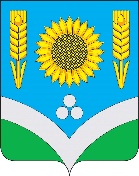 CОВЕТ НАРОДНЫХ ДЕПУТАТОВРОССОШАНСКОГО МУНИЦИПАЛЬНОГО РАЙОНАВОРОНЕЖСКОЙ ОБЛАСТИРЕШЕНИЕ7 сессииот  24 апреля 2024 года №  59                                                                                              г. РоссошьОб установлении доплатыВ соответствии ч. 12 ст. 37 Федерального закона от 06.10.2003 г. № 131-ФЗ «Об общих принципах организации местного самоуправления в Российской Федерации», ч. 12 ст. 34 Устава Россошанского муниципального района Воронежской области, распоряжением главы Россошанского муниципального района Воронежской области от 03.04.2024 г. № 2л/с Совет народных депутатов Россошанского муниципального района РЕШИЛ:1. Установить, что первый заместитель главы администрации Россошанского муниципального района Воронежской области Хиценко Александр Иванович временно осуществляет полномочия главы администрации Россошанского муниципального района Воронежской области до момента назначения главы администрации Россошанского муниципального района Воронежской области по результатам конкурса.2. Установить первому заместителю главы администрации Россошанского муниципального района Воронежской области Хиценко Александру Ивановичу на время осуществления полномочий главы администрации Россошанского муниципального района доплату в размере разницы месячного денежного содержания главы администрации Россошанского муниципального района Воронежской области и первого заместителя главы администрации Россошанского муниципального района Воронежской области.3. Администрации Россошанского муниципального района Воронежской области производить выплату установленной доплаты в пределах фонда оплаты труда администрации Россошанского муниципального района Воронежской области.4. Настоящее решение вступает в силу с момента принятия и распространяет свое действие на правоотношения, возникшие с 04.04.2024 г.5. Контроль за исполнением настоящего решения возложить на главу Россошанского муниципального района Сисюка В.М. Глава Россошанскогомуниципального района						                       В.М. Сисюк